4th August 2022To: All Members of Hemington, Hardington & Foxcote Parish CouncilDear CouncillorYou are summoned to a full council meeting of the Hemington, Hardington & Foxcote Parish Council on Wednesday 10th August at 7.30pm.  The meeting will be held at Faulkland Village HallThe meeting will consider the items set out below.J A GregoryJennifer GregoryParish ClerkA G E N D AApologies for absence and to consider reasons given1.1 	Council to receive apologies for absence and, if appropriate, to resolve to approve the reasons given.Declarations of Interest and Dispensations2.1 	Members to declare any interest they may have in agenda items in accordance with the Council’s Code of Conduct.2.2	To receive written requests for dispensation for disclosable pecuniary interests.2.3	To grant any dispensation as appropriate.Minutes of the previous meeting held3.1	To confirm and sign as a correct record the minutes of the meeting held on 13th JulyReports4.1	To receive the District Councillor’s Report4.2	To receive the Chairman’s reportPlanning Applications for consideration5.1	To consider the following planning applications: 		Erection of detached single storey annex, following demolition of existing outbuilding.Fair View House Terry Hill To Green Street Hemington Frome Somerset BA3 5UNRef. No: 2022/1371/HSE | Received: Wed 06 Jul 2022 | Validated: Wed 20 Jul 2022 | Status: Pending ConsiderationPlay Area6.1	Progress on play areaFinances7.1	To receive finance schedule for the month.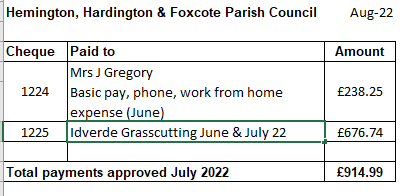 7.2 	Balance on Accounts as at 30.06.22 £23019.41 –  Statement not received for July.	8.	Traffic/Highways/Other8.1	Update on SIDs and VAS8.2	Feedback update reference Lavender Close 	9.	Correspondence9.1	Annual Check on Voter details by MDC9.2	Mendip Rural Parishes Liaison Group meeting on the 11th August Any Other businessMatters of Report and Items for next meeting.Date of next meeting12.1 	14th September at 7.30pm  Close